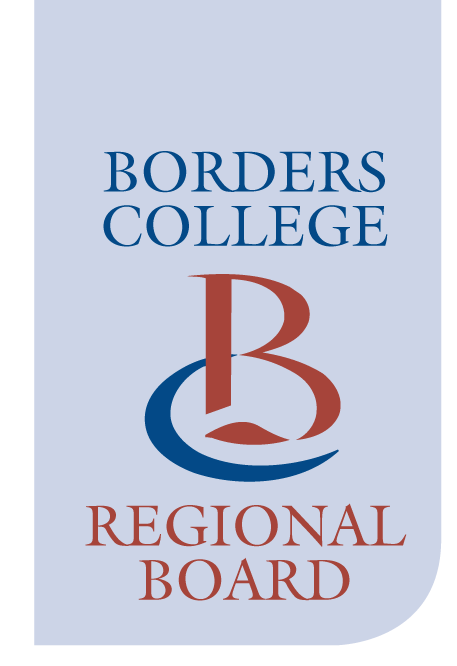 NOMINATIONS COMMITTEEThe next meeting of the Nominations Committee will take place at 5.00pm on 29 November 2022 via MS TeamsAGENDA												Paper	11/22		Chair’s Welcome and Opening Remarks	12/22		Apologies for Absence	13/22 	Approval of Minutes of Previous Meeting (10 May 2022)	A	14/22		Matters Arising	15/22		Declaration of any Conflicts of Interest	ITEMS FOR APPROVAL/DISCUSSION	16/22		Recruitment of new Board Members				B			Papers included for information:				Board Diversity Planning Checklist				Board Succession Planning				Committee Membership				Board end dates November 2022	17/22		Extension to term of office for J McBeath			C	18/22		Any Other Business	19/22		Date of Next Meeting – to be agreed